PENGARUH KUALITAS PRODUK TERHADAP MINAT BELI ULANG KONSUMEN TOYOTA RUSH  DI  JAKARTAOleh:Nama :  RIZKY  ANDRIANNIM  :  25120434SkripsiDiajukan sebagai salah satu syaratUntuk  memperoleh gelar Sarjana Manajemen Konsentrasi :  Manajemen Pemasaran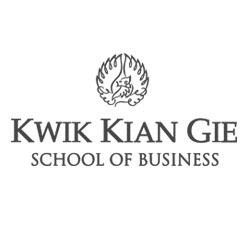 INSTITUT   BISNIS  dan  INFORMATIKA  KWIK KIAN GIEJAKARTA  JANUARI  2019